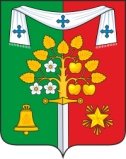 РОССИЙСКАЯ ФЕДЕРАЦИЯБРЯНСКАЯ ОБЛАСТЬКЛИМОВСКИЙ РАЙОНСАЧКОВИЧСКИЙ СЕЛЬСКИЙ СОВЕТ НАРОДНЫХ ДЕПУТАТОВРЕШЕНИЕ  от 24.10. 2023г.				№  5-83с. СачковичиВ соответствии с Постановлением Правительства Брянской области от 21 сентября 2023 года № 459-п «Об индексации заработной платы работников государственных учреждений Брянской области с 1 октября 2023 года», Устава муниципального образования «Сачковичское сельское поселение»Сачковичский сельский Совет народных депутатов решил: 1. Внести следующие изменения и дополнения в решение Сачковичского сельского Совета народных депутатов от 16.12.2023 года № 5-52 «Об утверждении Положения об оплате  труда муниципальных служащих и работников, занимающих должности, не являющиеся должностям муниципальной службы, органов местного самоуправления муниципального образования «Сачковичское сельское поселение» 1) Приложение к Положению об оплате  труда муниципальных служащих муниципального образования «Сачковичское сельское поселение» изложить в следующей редакции:Должностные оклады муниципальных служащих муниципального образования«Сачковичское сельское поселение» устанавливаются в следующих размерах:   2) Приложение к Положению «Об оплате труда работников, замещающих должности, не являющиеся должностями муниципальной службы, органов местного самоуправления муниципального образования «Сачковичское сельское поселение» изложить в следующей редакции:Размеры должностных окладов работников, замещающих должности, не являющиеся должностями муниципальной службы органов местного самоуправления Сачковичского сельского поселенияНастоящее решение вступает в силу со дня его официального опубликования   и                                 распространяется на правоотношения, возникшие с 1 октября 2023 года.Опубликовать настоящее решение на официальном сайте Сачковичской сельской администрации Климовского района Брянской области.Глава Сачковичскогосельского поселения                                                                     Н.А. ИвановаО внесении изменений в решение от 16.12.2023 года № 5-52 «Об утверждении Положения об оплате  труда муниципальных служащих и работников, занимающих должности, не являющиеся должностям муниципальной службы, органов местного самоуправления муниципального образования «Сачковичское сельское поселение» № п/пНаименование должности   Должностнойоклад,в рублях1Главные должностиГлава сельской администрации66782Старшие должностиВедущий специалист5704№ п/пНаименование должностейДолжностной оклад (руб.)№ п/пНаименование должностейДолжностной оклад (руб.)Старший инспектор на 1,0 ст.4388Старший инспектор на 0,6 ст.2633